                              государственное бюджетное общеобразовательное учреждение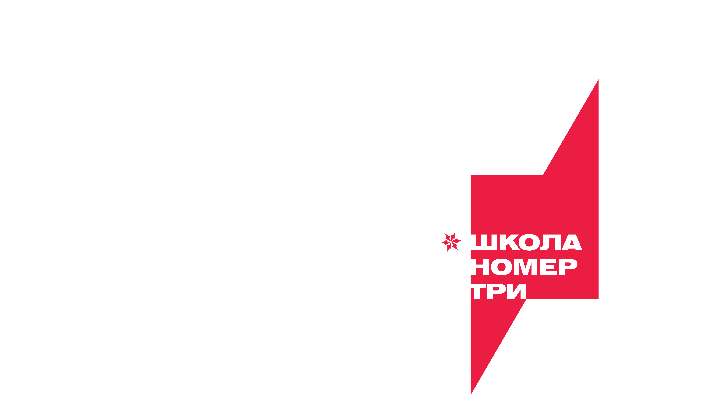 Ненецкого автономного округа «Средняя школа № 3»(ГБОУ НАО «СШ № 3»)Рабочая программапо русскому языкудля обучающихся 5  классов2022 годПОЯСНИТЕЛЬНАЯ ЗАПИСКАРабочая программа по русскому языку на уровне основного общего образования составлена на основе Примерной рабочей программы основного общего образования «Русский язык» для 5-9 классов образовательных организаций, Методического письма об использовании в образовательном процессе учебников УМК «Русский язык» (авторы Л. М. Рыбченкова, О. М. Александрова, А. В. Глазков и др.) действующего ФПУ, соответствующих ФГОС, при введении обновлённых ФГОС в 5 классе.ОБЩАЯ ХАРАКТЕРИСТИКА УЧЕБНОГО ПРЕДМЕТА «РУССКИЙ ЯЗЫК»Русский язык — государственный язык Российской Федерации, язык межнационального общения народов России, национальный язык русского народа. Как государственный язык и язык межнационального общения русский язык является средством коммуникации всех народов Российской Федерации, основой их социально-экономической, культурной и духовной консолидации.Высокая функциональная значимость русского языка и выполнение им функций государственного языка и языка межнационального общения важны для каждого жителя России, независимо от места его проживания и этнической принадлежности Знание русского языка и владение им в разных формахего существования и функциональных разновидностях, понимание его стилистических особенностей ивыразительных возможностей, умение правильно и эффективно использовать русский язык в различных сферах и ситуациях общения определяют успешность социализации личности и возможности её самореализации в различных жизненно важных для человека областях.Русский язык, выполняя свои базовые функции общения и выражения мысли, обеспечивает межличностное и социальное взаимодействие людей, участвует в формировании сознания, самосознания и мировоззрения личности, является важнейшим средством хранения и передачи информации, культурных традиций, истории русского и других народов России.Обучение русскому языку в школе направлено на совершенствование нравственной и коммуникативной культуры ученика, развитие его интеллектуальных и творческих способностей, мышления, памяти и воображения, навыков самостоятельной учебной деятельности, самообразования.Содержание обучения русскому языку ориентировано также на развитие функциональной грамотности как интегративного умения человека читать, понимать тексты, использовать информацию текстов разных форматов, оценивать её, размышлять о ней, чтобы достигать своих целей, расширять свои знания и возможности, участвовать в социальной жизни. Речевая и текстоваядеятельность является системообразующей доминантой школьного курса русского языка.Соответствующие умения и навыки представлены в перечне метапредметных и предметных результатов обучения, в содержании обучения (разделы «Язык и речь», «Текст», «Функциональные разновидности языка»).ЦЕЛИ ИЗУЧЕНИЯ УЧЕБНОГО ПРЕДМЕТА «РУССКИЙ ЯЗЫК»Целями изучения русского языка по программам основного общего образования являются: осознание и проявление общероссийской гражданственности, патриотизма, уважения к русскому языку как государственному языку Российской Федерации и языку межнационального общения; проявление сознательного отношения к языку как к общероссийской ценности, форме выражения ихранения духовного богатства русского и других народов России, как к средству общения и получения знаний в разных сферах человеческой деятельности; проявление уважения к общероссийской и русской культуре, к культуре и языкам всех народов Российской Федерации;овладение русским языком как инструментом личностного развития, инструментом формирования социальных взаимоотношений, инструментом преобразования мира;овладение знаниями о русском языке, его устройстве и закономерностях функционирования, о стилистических ресурсах русского языка; практическое овладение нормами русского литературногоязыка и речевого этикета; обогащение активного и потенциального словарного запаса и использование в собственной речевой практике разнообразных грамматических средств; совершенствование орфографической и пунктуационной грамотности; воспитание стремления к речевому самосовершенствованию;совершенствование речевой деятельности, коммуникативных умений, обеспечивающих эффективное взаимодействие с окружающими людьми в ситуациях формального и неформального межличностного и межкультурного общения; овладение русским языком как средством получения различной информации, в том числе знаний по разным учебным предметам;совершенствование мыслительной деятельности, развитие универсальных интеллектуальных умений сравнения, анализа, синтеза, абстрагирования, обобщения, классификации, установления определённых закономерностей и правил, конкретизации и т. п. в процессе изучения русского языка;развитие функциональной грамотности: умений осуществлять информационный поиск, извлекать и преобразовывать необходимую информацию, интерпретировать, понимать и использовать тексты разных форматов (сплошной, несплошной текст, инфографика и др.); освоение стратегий и тактик информационно-смысловой переработки текста, овладение способами понимания текста, его назначения, общего смысла, коммуникативного намерения автора; логической структуры, ролиязыковых средств.МЕСТО УЧЕБНОГО ПРЕДМЕТА «РУССКИЙ ЯЗЫК» В УЧЕБНОМ ПЛАНЕВ соответствии с Федеральным государственным образовательным стандартом основного общего образования учебный предмет «Русский язык» входит в предметную область «Русский язык и литература» и является обязательным для изучения.Содержание учебного предмета «Русский язык», представленное в рабочей программе, соответствует ФГОС ООО, Примерной основной образовательной программе основного общего образования.Учебным планом на изучение русского языка в 5 классе отводится - 170 ч. (5 часов в неделю).СОДЕРЖАНИЕ УЧЕБНОГО ПРЕДМЕТАОбщие сведения о языкеБогатство и выразительность русского языка. Лингвистика как наука о языке. Основные разделы лингвистики.Язык и речьЯзык и речь. Речь устная и письменная, монологическая и диалогическая, полилог. Виды речевой деятельности (говорение, слушание, чтение, письмо), их особенности.Создание устных монологических высказываний на основе жизненных наблюдений, чтения научно- учебной, художественной и научно-популярной литературы.Устный пересказ прочитанного или прослушанного текста, в том числе с изменением лица рассказчика.Участие в диалоге на лингвистические темы (в рамках изученного) и темы на основе жизненных наблюдений.Речевые формулы приветствия, прощания, просьбы, благодарности.Сочинения различных видов с опорой на жизненный и читательский опыт, сюжетную картину (втом числе сочинения-миниатюры).Виды аудирования: выборочное, ознакомительное, детальное.Виды чтения: изучающее, ознакомительное, просмотровое, поисковое.ТекстТекст и его основные признаки. Тема и главная мысль текста. Микротема текста. Ключевые слова.Функционально-смысловые типы речи: описание, повествование, рассуждение; их особенности. Композиционная структура текста. Абзац как средство членения текста на композиционно-смысловые части.Средства связи предложений и частей текста: формы слова, однокоренные слова, синонимы, антонимы, личные местоимения, повтор слова.Повествование как тип речи. Рассказ.Смысловой анализ текста: его композиционных особенностей, микротем и абзацев, способов и средств связи предложений в тексте; использование языковых средств выразительности (в рамках изученного).Подробное, выборочное и сжатое изложение содержания прочитанного или прослушанного текста.Изложение содержания текста с изменением лица рассказчика.Информационная переработка текста: простой и сложный план текста.Функциональные разновидности языкаОбщее представление о функциональных разновидностях языка (о разговорной речи, функциональных стилях, языке художественной литературы).СИСТЕМА ЯЗЫКАФонетика. Графика. ОрфоэпияФонетика и графика как разделы лингвистики.Звук как единица языка. Смыслоразличительная роль звука. Система гласных звуков. Система согласных звуков.Изменение звуков в речевом потоке. Элементы фонетической транскрипции. Слог. Ударение.Свойства русского ударения.Соотношение звуков и букв. Фонетический анализ слова.Способы обозначения [й’], мягкости согласных. Основные выразительные средства фонетики. Прописные и строчные буквы.Интонация, её функции. Основные элементы интонации.ОрфографияОрфография как раздел лингвистики.Понятие «орфограмма». Буквенные и небуквенные орфограммы. Правописание разделительных ъ иь.ЛексикологияЛексикология как раздел лингвистики.Основные способы толкования лексического значения слова (подбор однокоренных слов; подбор синонимов и антонимов); основные способы разъяснения значения слова (по контексту, с помощью толкового словаря).Слова однозначные и многозначные. Прямое и переносное значения слова. Тематические группы слов. Обозначение родовых и видовых понятий.Синонимы. Антонимы. Омонимы. Паронимы.Разные виды лексических словарей (толковый словарь, словари синонимов, антонимов, омонимов, паронимов) и их роль в овладении словарным богатством родного языка.Лексический анализ слов (в рамках изученного).Морфемика. ОрфографияМорфемика как раздел лингвистики.Морфема как минимальная значимая единица языка. Основа слова. Виды морфем (корень, приставка, суффикс, окончание).Чередование звуков в морфемах (в том числе чередование гласных с нулём звука).Морфемный анализ слов.Уместное использование слов с суффиксами оценки в собственной речи.Правописание корней с безударными проверяемыми, непроверяемыми гласными (в рамках изученного).Правописание корней с проверяемыми, непроверяемыми, непроизносимыми согласными (в рамках изученного).Правописание ё — о после шипящих в корне слова.Правописание неизменяемых на письме приставок и приставок на -з (-с). Правописание ы — и после приставок. Правописание ы — и после ц.Морфология. Культура речи. ОрфографияМорфология как раздел грамматики. Грамматическое значение слова.Части речи как лексико-грамматические разряды слов. Система частей речи в русском языке.Самостоятельные и служебные части речи.Имя существительноеИмя существительное как часть речи. Общее грамматическое значение, морфологические признаки и синтаксические функции имени существительного. Роль имени существительного в речи.Лексико-грамматические разряды имён существительных по значению, имена существительные собственные и нарицательные; имена существительные одушевлённые и неодушевлённые.Род, число, падеж имени существительного. Имена существительные общего рода.Имена существительные, имеющие форму только единственного или только множественного числа.Типы склонения имён существительных. Разносклоняемые имена существительные. Несклоняемые имена существительные.Морфологический анализ имён существительных.Нормы произношения, нормы постановки ударения, нормы словоизменения имёнсуществительных.Правописание собственных имён существительных. Правописание ь на конце имён существительных после шипящих.Правописание безударных окончаний имён существительных.Правописание о — е (ё) после шипящих и ц в суффиксах и окончаниях имён существительных.Правописание суффиксов -чик- — -щик-; -ек- — -ик- (-чик-) имён существительных.Правописание корней с чередованием а // о: -лаг- — -лож-; -раст- — -ращ- — -рос-; -гар- — -гор-,-зар- — -зор-; -клан- — -клон-, -скак- — -скоч-.Слитное и раздельное написание не с именами существительными.Имя прилагательноеИмя прилагательное как часть речи. Общее грамматическое значение, морфологические признаки и синтаксические функции имени прилагательного. Роль имени прилагательного в речи.Имена прилагательные полные и краткие, их синтаксические функции. Склонение имён прилагательных.Морфологический анализ имён прилагательных.Нормы словоизменения, произношения имён прилагательных, постановки ударения (в рамках изученного).Правописание безударных окончаний имён прилагательных.Правописание о — е после шипящих и ц в суффиксах и окончаниях имён прилагательных.Правописание кратких форм имён прилагательных с основой на шипящий.Слитное и раздельное написание не с именами прилагательными.ГлаголГлагол как часть речи. Общее грамматическое значение, морфологические признаки и синтаксические функции глагола. Роль глагола в словосочетании и предложении, в речи.Глаголы совершенного и несовершенного вида, возвратные и невозвратные.Инфинитив и его грамматические свойства. Основа инфинитива, основа настоящего (будущего простого) времени глагола.Спряжение глагола.Нормы словоизменения глаголов, постановки ударения в глагольных формах (в рамках изученного).Правописание корней с чередованием е // и: -бер- — -бир-, -блест- — -блист-, -дер- — -дир-, -жег-— -жиг-, -мер- — -мир-, -пер- — -пир-, -стел- — -стил-, -тер- — -тир-.Использование ь как показателя грамматической формы в инфинитиве, в форме 2-го лица единственного числа после шипящих.Правописание -тся и -ться в глаголах, суффиксов -ова- —-ева-, -ыва-— -ива-.Правописание безударных личных окончаний глагола.Правописание гласной перед суффиксом -л- в формах прошедшего времени глагола. Слитное и раздельное написание не с глаголами.Синтаксис. Культура речи. ПунктуацияСинтаксис как раздел грамматики. Словосочетание и предложение как единицы синтаксиса. Словосочетание и его признаки. Основные виды словосочетаний по морфологическим свойствам главного слова (именные, глагольные, наречные). Средства связи слов в словосочетании.Синтаксический анализ словосочетания.Предложение и его признаки. Виды предложений по цели высказывания и эмоциональной окраске.Смысловые и интонационные особенности повествовательных, вопросительных, побудительных; восклицательных и невосклицательных предложений.Главные члены предложения (грамматическая основа). Подлежащее и морфологические средства его выражения: именем существительным или местоимением в именительном падеже, сочетанием имени существительного в форме именительного падежа с существительным или местоимением в форме творительного падежа с предлогом; сочетанием имени числительного в форме именительного падежа с существительным в форме родительного падежа. Сказуемое и морфологические средства его выражения: глаголом, именем существительным, именем прилагательным.Тире между подлежащим и сказуемым.Предложения распространённые и нераспространённые. Второстепенные члены предложения: определение, дополнение, обстоятельство. Определение и типичные средства его выражения.Дополнение (прямое и косвенное) и типичные средства его выражения. Обстоятельство, типичные средства его выражения, виды обстоятельств по значению (времени, места, образа действия, цели, причины, меры и степени, условия, уступки).Простое осложнённое предложение. Однородные члены предложения, их роль в речи. Особенности интонации предложений с однородными членами. Предложения с однородными членами (без союзов,с одиночным союзом и, союзами а, но, однако, зато, да (в значении и), да (в значении но).Предложения с обобщающим словом при однородных членах.Предложения с обращением, особенности интонации. Обращение и средства его выражения.Синтаксический анализ простого и простого осложнённого предложений.Пунктуационное оформление предложений, осложнённых однородными членами, связанными бессоюзной связью, одиночным союзом и, союзами а, но, однако, зато, да (в значении и), да (в значении но).Предложения простые и сложные. Сложные предложения с бессоюзной и союзной связью.Предложения сложносочинённые и сложноподчинённые (общее представление, практическоеусвоение).Пунктуационное оформление сложных предложений, состоящих из частей, связанных бессоюзной связью и союзами и, но, а, однако, зато, да.Предложения с прямой речью.Пунктуационное оформление предложений с прямой речью. Диалог.Пунктуационное оформление диалога на письме. Пунктуация как раздел лингвистики.          ПЛАНИРУЕМЫЕ ОБРАЗОВАТЕЛЬНЫЕ РЕЗУЛЬТАТЫ         ЛИЧНОСТНЫЕ РЕЗУЛЬТАТЫЛичностные результаты освоения Примерной рабочей программы по русскому языку основного общего образования достигаются в единстве учебной и воспитательной деятельности в соответствии с традиционными российскими социокультурными и духовно-нравственными ценностями, принятыми в обществе правилами и нормами поведения и способствуют процессам самопознания, самовоспитания и саморазвития, формирования внутренней позиции личности.Личностные результаты освоения Примерной рабочей программы по русскому языку для основного общего образования должны отражать готовность обучающихся руководствоваться системой позитивных ценностных ориентаций и расширение опыта деятельности на её основе и в процессе реализации основных направлений воспитательной деятельности, в том числе в части:Гражданского воспитания:готовность к выполнению обязанностей гражданина и реализации его прав, уважение прав, свобод и законных интересов других людей; активное участие в жизни семьи, образовательной организации, местного сообщества, родного края, страны, в том числе в сопоставлении с ситуациями, отражёнными в литературных произведениях, написанных на русском языке; неприятие любых форм экстремизма, дискриминации; понимание роли различных социальных институтов в жизни человека; представление об основных правах, свободах и обязанностях гражданина, социальных нормах и правилах межличностных отношений в поликультурном и многоконфессиональном обществе, формируемое в том числе на основе примеров из литературных произведений, написанных на русском языке; готовность к разнообразной совместной деятельности, стремление к взаимопониманию и взаимопомощи; активное участие в школьном самоуправлении; готовность к участию в гуманитарной деятельности (помощь людям, нуждающимся в ней; волонтёрство).Патриотического воспитания:осознание российской гражданской идентичности в поликультурном и многоконфессиональном обществе, понимание роли русского языка как государственного языка Российской Федерации и языка межнационального общения народов России; проявление интереса к познанию русского языка, к истории и культуре Российской Федерации, культуре своего края, народов России в контексте учебного предмета «Русский язык»; ценностное отношение к русскому языку, к достижениям своей Родины — России, к науке, искусству, боевым подвигам и трудовым достижениям народа, в том числе отражённым в художественных произведениях; уважение к символам России, государственным праздникам, историческому и природному наследию и памятникам, традициям разных народов, проживающих в родной стране.Духовно-нравственного воспитания:ориентация на моральные ценности и нормы в ситуациях нравственного выбора; готовность оценивать своё поведение, в том числе речевое, и поступки, а также поведение и поступки других людей с позиции нравственных и правовых норм с учётом осознания последствий поступков; активноенеприятие асоциальных поступков; свобода и ответственность личности в условиях индивидуального и общественного пространства.Эстетического воспитания:восприимчивость к разным видам искусства, традициям и творчеству своего и других народов; понимание эмоционального воздействия искусства; осознание важности художественной культуры как средства коммуникации и самовыражения; осознание важности русского языка как средства коммуникации и самовыражения; понимание ценности отечественного и мирового искусства, роли этнических культурных традиций и народного творчества; стремление к самовыражению в разных видах искусства.Физического воспитания, формирования культуры здоровья и эмоционального благополучия:осознание ценности жизни с опорой на собственный жизненный и читательский опыт; ответственное отношение к своему здоровью и установка на здоровый образ жизни (здоровое питание, соблюдение гигиенических правил, сбалансированный режим занятий и отдыха, регулярная физическая активность); осознание последствий и неприятие вредных привычек (употребление алкоголя, наркотиков, курение) и иных форм вреда для физического и психического здоровья; соблюдение правил безопасности, в том числе навыки безопасного поведения в интернет-среде в процессе школьногоязыкового образования; способность адаптироваться к стрессовым ситуациям и меняющимся социальным, информационным и природным условиям, в том числе осмысляя собственный опыт и выстраивая дальнейшие цели;умение принимать себя и других, не осуждая; умение осознавать своё эмоциональное состояние и эмоциональное состояние других, использоватьадекватные языковые средства для выражения своего состояния, в том числе опираясь на примеры из литературных произведений, написанных на русском языке; сформированность навыков рефлексии, признание своего права на ошибку и такого же права другого человека.Трудового воспитания:установка на активное участие в решении практических задач (в рамках семьи, школы, города, края) технологической и социальной направленности, способность инициировать, планировать исамостоятельно выполнять такого рода деятельность;интерес к практическому изучению профессий и труда различного рода, в том числе на основе применения изучаемого предметного знания и ознакомления с деятельностью филологов, журналистов, писателей; уважение к труду и результатам трудовой деятельности; осознанный выбор и построение индивидуальной траектории образования и жизненных планов с учётом личных и общественных интересов и потребностей; умение рассказать о своих планах на будущее.Экологического воспитания:ориентация на применение знаний из области социальных и естественных наук для решения задач в области окружающей среды, планирования поступков и оценки их возможных последствий для окружающей среды; умение точно, логично выражать свою точку зрения на экологические проблемы; повышение уровня экологической культуры, осознание глобального характера экологических проблем и путей их решения; активное неприятие действий, приносящих вред окружающей среде,в том числе сформированное при знакомстве с литературными произведениями, поднимающими экологические проблемы; активное неприятие действий, приносящих вред окружающей среде;осознание своей роли как гражданина и потребителя в условиях взаимосвязи природной, технологической и социальной сред; готовность к участию в практической деятельности экологической направленности.Ценности научного познания:ориентация в деятельности на современную систему научных представлений об основных закономерностях развития человека, природы и общества, взаимосвязях человека с природной и социальной средой; закономерностях развития языка; овладение языковой и читательской культурой, навыками чтения как средства познания мира; овладение основными навыками исследовательскойдеятельности с учётом специфики школьного языкового образования; установка на осмысление опыта, наблюдений, поступков и стремление совершенствовать пути достижения индивидуального и коллективного благополучия.Адаптации обучающегося к изменяющимся условиям социальной и природной среды: освоение обучающимися социального опыта, основных социальных ролей, норм и правил общественного поведения, форм социальной жизни в группах и сообществах, включая семью, группы, сформированные по профессиональной деятельности, а также в рамках социального взаимодействия с людьми из другой культурной среды;потребность во взаимодействии в условиях неопределённости, открытость опыту и знаниям других; потребность в действии в условиях неопределённости, в повышении уровня своей компетентности через практическую деятельность, в том числе умение учиться у других людей, получать в совместной деятельности новые знания, навыки и компетенции из опыта других; необходимость в формировании новых знаний, умений связывать образы, формулировать идеи, понятия, гипотезы об объектах иявлениях, в том числе ранее неизвестных, осознание дефицита собственных знаний и компетенций, планирование своего развития; умение оперировать основными понятиями, терминами и представлениями в области концепции устойчивого развития, анализировать и выявлять взаимосвязь природы, общества и экономики, оценивать свои действия с учётом влияния на окружающую среду, достижения целей и преодоления вызовов, возможных глобальных последствий;способность осознавать стрессовую ситуацию, оценивать происходящие изменения и их последствия, опираясь на жизненный, речевой и читательский опыт; воспринимать стрессовую ситуацию как вызов, требующий контрмер; оценивать ситуацию стресса, корректировать принимаемые решения и действия; формулировать и оценивать риски и последствия, формировать опыт, уметь находить позитивное в сложившейся ситуации; быть готовым действовать в отсутствиегарантий успеха.         МЕТАПРЕДМЕТНЫЕ РЕЗУЛЬТАТЫОвладение универсальными учебными познавательными действиямиБазовые логические действия:выявлять и характеризовать существенные признаки языковых единиц, языковых явлений и процессов;устанавливать существенный признак классификации языковых единиц (явлений), основания для обобщения и сравнения, критерии проводимого анализа; классифицировать языковые единицы по существенному признаку;выявлять закономерности и противоречия в рассматриваемых фактах, данных и наблюдениях; предлагать критерии для выявления закономерностей и противоречий;выявлять дефицит информации текста, необходимой для решения поставленной учебной задачи; выявлять причинно-следственные связи при изучении языковых процессов; делать выводы с использованием дедуктивных и индуктивных умозаключений, умозаключений по аналогии, формулировать гипотезы о взаимосвязях;самостоятельно выбирать способ решения учебной задачи при работе с разными типами текстов, разными единицами языка, сравнивая варианты решения и выбирая оптимальный вариант с учётом самостоятельно выделенных критериев.Базовые исследовательские действия:использовать вопросы как исследовательский инструмент познания в языковом образовании; формулировать вопросы, фиксирующие несоответствие между реальным и желательным состоянием ситуации, и самостоятельно устанавливать искомое и данное;формировать гипотезу об истинности собственных суждений и суждений других, аргументировать свою позицию, мнение;составлять алгоритм действий и использовать его для решения учебных задач; проводить по самостоятельно составленному плану небольшое исследование по установлению особенностейязыковых единиц, процессов, причинно-следственных связей и зависимостей объектовмежду собой; оценивать на применимость и достоверность информацию, полученную в ходе лингвистическогоисследования (эксперимента);самостоятельно формулировать обобщения и выводы по результатам проведённого наблюдения, исследования; владеть инструментами оценки достоверности полученных выводов и обобщений;прогнозировать возможное дальнейшее развитие процессов, событий и их последствия в аналогичных или сходных ситуациях, а также выдвигать предположения об их развитии вновых условиях и контекстах.Работа с информацией:применять различные методы, инструменты и запросы при поиске и отборе информации с учётом предложенной учебной задачи и заданных критериев;выбирать, анализировать, интерпретировать, обобщать и систематизировать информацию, представленную в текстах, таблицах, схемах;использовать различные виды аудирования и чтения для оценки текста с точки зрения достоверности и применимости содержащейся в нём информации и усвоения необходимой информации с целью решения учебных задач;использовать смысловое чтение для извлечения, обобщения и систематизации информации из одного или нескольких источников с учётом поставленных целей;находить сходные аргументы (подтверждающие или опровергающие одну и ту же идею, версию) в различных информационных источниках;самостоятельно выбирать оптимальную форму представления информации (текст, презентация, таблица, схема) и иллюстрировать решаемые задачи несложными схемами, диаграммами, иной графикой и их комбинациями в зависимости от коммуникативной установки;оценивать надёжность информации по критериям, предложенным учителем или сформулированным самостоятельно;эффективно запоминать и систематизировать информацию.Овладение универсальными учебными коммуникативными действиямиОбщение:воспринимать и формулировать суждения, выражать эмоции в соответствии с условиями и целями общения; выражать себя (свою точку зрения) в диалогах и дискуссиях, в устной монологической речи и в письменных текстах;распознавать невербальные средства общения, понимать значение социальных знаков; знать и распознавать предпосылки конфликтных ситуаций и смягчать конфликты, вестипереговоры;понимать намерения других, проявлять уважительное отношение к собеседнику и в корректной форме формулировать свои возражения;в ходе диалога/дискуссии задавать вопросы по существу обсуждаемой темы и высказывать идеи, нацеленные на решение задачи и поддержание благожелательности общения;сопоставлять свои суждения с суждениями других участников диалога, обнаруживать различие и сходство позиций;публично представлять результаты проведённого языкового анализа, выполненного лингвистического эксперимента, исследования, проекта;самостоятельно выбирать формат выступления с учётом цели презентации и особенностей аудитории и в соответствии с ним составлять устные и письменные тексты с использованием иллюстративного материала.Совместная деятельность:понимать и использовать преимущества командной и индивидуальной работы при решении конкретной проблемы, обосновывать необходимость применения групповых форм взаимодействия при решении поставленной задачи;принимать цель совместной деятельности, коллективно строить действия по её достижению: распределять роли, договариваться, обсуждать процесс и результат совместной работы; уметь обобщать мнения нескольких людей, проявлять готовность руководить, выполнять поручения, подчиняться;планировать организацию совместной работы, определять свою роль (с учётом предпочтений и возможностей всех участников взаимодействия), распределять задачи между членами команды, участвовать в групповых формах работы (обсуждения, обмен мнениями, «мозговой штурм» и иные);выполнять свою часть работы, достигать качественный результат по своему направлению и координировать свои действия с действиями других членов команды;оценивать качество своего вклада в общий продукт по критериям, самостоятельно сформулированным участниками взаимодействия; сравнивать результаты с исходной задачей и вклад каждого члена команды в достижение результатов, разделять сферу ответственности и проявлять готовность к представлению отчёта перед группой.Овладение универсальными учебными регулятивными действиямиСамоорганизация:выявлять проблемы для решения в учебных и жизненных ситуациях; ориентироваться в различных подходах к принятию решений (индивидуальное, принятие решения в группе, принятие решения группой);самостоятельно составлять алгоритм решения задачи (или его часть), выбирать способ решения учебной задачи с учётом имеющихся ресурсов и собственных возможностей, аргументировать предлагаемые варианты решений; самостоятельно составлять план действий, вносить необходимые коррективы в ходе его реализации; делать выбор и брать ответственность за решение.Самоконтроль:владеть разными способами самоконтроля (в том числе речевого), самомотивации и рефлексии; давать адекватную оценку учебной ситуации и предлагать план её изменения; предвидеть трудности, которые могут возникнуть при решении учебной задачи, и адаптировать решение к меняющимся обстоятельствам;объяснять причины достижения (недостижения) результата деятельности; понимать причины коммуникативных неудач и уметь предупреждать их, давать оценку приобретённому речевому опыту и корректировать собственную речь с учётом целей и условий общения; оценивать соответствие результата цели и условиям общения.Эмоциональный интеллект:развивать способность управлять собственными эмоциями и эмоциями других; выявлять и анализировать причины эмоций; понимать мотивы и намерения другого человека, анализируя речевую ситуацию; регулировать способ выражения собственных эмоций.Принятие себя и других:осознанно относиться к другому человеку и его мнению; признавать своё и чужое право на ошибку; принимать себя и других, не осуждая; проявлять открытость; осознавать невозможность контролировать всё вокруг.          ПРЕДМЕТНЫЕ РЕЗУЛЬТАТЫОбщие сведения о языкеОсознавать богатство и выразительность русского языка, приводить примеры, свидетельствующие об этом.Знать основные разделы лингвистики, основные единицы языка и речи (звук, морфема, слово, словосочетание, предложение).Язык и речьХарактеризовать различия между устной и письменной речью, диалогом и монологом, учитывать особенности видов речевой деятельности при решении практико-ориентированных учебных задач и в повседневной жизни.Создавать устные монологические высказывания объёмом не менее 5 предложений на основе жизненных наблюдений, чтения научно-учебной, художественной и научно-популярной литературы.Участвовать в диалоге на лингвистические темы (в рамках изученного) и в диалоге/полилоге на основе жизненных наблюдений объёмом не менее 3 реплик.Владеть различными видами аудирования: выборочным, ознакомительным, детальным — научно учебных и художественных текстов различных функционально-смысловых типов речи.Владеть различными видами чтения: просмотровым, ознакомительным, изучающим, поисковым.Устно пересказывать прочитанный или прослушанный текст объёмом не менее 100 слов.Понимать содержание прослушанных и прочитанных научно-учебных и художественных текстов различных функционально-смысловых типов речи объёмом не менее 150 слов: устно и письменно формулировать тему и главную мысль текста; формулировать вопросы по содержанию текста и отвечать на них; подробно и сжато передавать в письменной форме содержание исходного текста (для подробного изложения объём исходного текста должен составлять не менее 100 слов; для сжатого изложения — не менее 110 слов).Осуществлять выбор языковых средств для создания высказывания в соответствии с целью, темой и коммуникативным замыслом.Соблюдать на письме нормы современного русского литературного языка, в том числе во время списывания текста объёмом 90—100 слов; словарного диктанта объёмом 15—20 слов; диктанта на основе связного текста объёмом 90—100 слов, составленного с учётом ранее изученных правил правописания (в том числе содержащего изученные в течение первого года обучения орфограммы, пунктограммы и слова с непроверяемыми написаниями); уметь пользоваться разными видами лексических словарей; соблюдать в устной речи и на письме правила речевого этикета.ТекстРаспознавать основные признаки текста; членить текст на композиционно-смысловые части (абзацы); распознавать средства связи предложений и частей текста (формы слова, однокоренные слова, синонимы, антонимы, личные местоимения, повтор слова); применять эти знания при создании собственного текста (устного и письменного).Проводить смысловой анализ текста, его композиционных особенностей, определять количество микротем и абзацев.Характеризовать текст с точки зрения его соответствия основным признакам (наличие темы, главной мысли, грамматической связи предложений, цельности и относительной законченности); с точки зрения его принадлежности к функционально-смысловому типу речи.Использовать знание основных признаков текста, особенностей функционально-смысловых типов речи, функциональных разновидностей языка в практике создания текста (в рамках изученного).Применять знание основных признаков текста (повествование) в практике его создания.Создавать тексты-повествования с опорой на жизненный и читательский опыт; тексты с опорой на сюжетную картину (в том числе сочинения-миниатюры объёмом 3 и более предложений; классные сочинения объёмом не менее 70 слов).Восстанавливать деформированный текст; осуществлять корректировку восстановленного текста с опорой на образец.Владеть умениями информационной переработки прослушанного и прочитанного научно-учебного, художественного и научно-популярного текстов: составлять план (простой, сложный) с цельюдальнейшего воспроизведения содержания текста в устной и письменной форме; передавать содержание текста, в том числе с изменением лица рассказчика; извлекать информацию из различных источников, в том числе из лингвистических словарей и справочной литературы, и использовать её в учебной деятельности.Представлять сообщение на заданную тему в виде презентации.Редактировать собственные/созданные другими обучающимися тексты с целью совершенствования их содержания (проверка фактического материала, начальный логический анализ текста — целостность, связность, информативность).Функциональные разновидности языкаИметь общее представление об особенностях разговорной речи, функциональных стилей, языка художественной литературы.Система языка Фонетика. Графика. ОрфоэпияХарактеризовать звуки; понимать различие между звуком и буквой, характеризовать систему звуков.Проводить фонетический анализ слов.Использовать знания по фонетике, графике и орфоэпии в практике произношения и правописания слов.ОрфографияОперировать понятием «орфограмма» и различать буквенные и небуквенные орфограммы при проведении орфографического анализа слова.Распознавать изученные орфограммы.Применять знания по орфографии в практике правописания (в том числе применять знание о правописании разделительных ъ и ь).ЛексикологияОбъяснять лексическое значение слова разными способами (подбор однокоренных слов; подбор синонимов и антонимов; определение значения слова по контексту, с помощью толкового словаря).Распознавать однозначные и многозначные слова, различать прямое и переносное значения слова.Распознавать синонимы, антонимы, омонимы; различать многозначные слова и омонимы; уметь правильно употреблять слова-паронимы.Характеризовать тематические группы слов, родовые и видовые понятия. Проводить лексический анализ слов (в рамках изученного).Уметь пользоваться лексическими словарями (толковым словарём, словарями синонимов, антонимов, омонимов, паронимов).Морфемика. ОрфографияХарактеризовать морфему как минимальную значимую единицу языка.Распознавать морфемы в слове (корень, приставку, суффикс, окончание), выделять основу слова.Находить чередование звуков в морфемах (в том числе чередование гласных с нулём звука).Проводить морфемный анализ слов.Применять знания по морфемике при выполнении языкового анализа различных видов и в практике правописания неизменяемых приставок и приставок на -з (-с); ы — и после приставок; корней с безударными проверяемыми, непроверяемыми, чередующимися гласными (в рамках изученного); корней с проверяемыми, непроверяемыми, непроизносимыми согласными (в рамках изученного); ё —о после шипящих в корне слова; ы — и после ц.Уместно использовать слова с суффиксами оценки в собственной речи.Морфология. Культура речи. ОрфографияПрименять знания о частях речи как лексико-грамматических разрядах слов, о грамматическом значении слова, о системе частей речи в русском языке для решения практико-ориентированных учебных задач.Распознавать имена существительные, имена прилагательные, глаголы.Проводить морфологический анализ имён существительных, частичный морфологический анализ имён прилагательных, глаголов.Применять знания по морфологии при выполнении языкового анализа различных видов и в речевой практике.Имя существительноеОпределять общее грамматическое значение, морфологические признаки и синтаксические функции имени существительного; объяснять его роль в речи.Определять лексико-грамматические разряды имён существительных.Различать типы склонения имён существительных, выявлять разносклоняемые и несклоняемые имена существительные.Проводить морфологический анализ имён существительных.Соблюдать нормы словоизменения, произношения имён существительных, постановки в них ударения (в рамках изученного), употребления несклоняемых имён существительных.Соблюдать нормы правописания имён существительных: безударных окончаний; о — е (ё) после шипящих и ц в суффиксах и окончаниях; суффиксов -чик-щик-, -ек-ик- (-чик-); корней с чередованием а // о: -лаг-лож-; -раст-ращ-рос-; -гар-гор-, -зар-зор-; -клан- клон-, -скак-скоч-; употребления/ неупотребления ь на конце имён существительных после шипящих; слитное и раздельное написание не с именами существительными; правописание собственных имён существительных.Имя прилагательноеОпределять общее грамматическое значение, морфологические признаки и синтаксические функции имени прилагательного; объяснять его роль в речи; различать полную и краткую формы имён прилагательных.Проводить частичный морфологический анализ имён прилагательных (в рамках изученного).Соблюдать нормы словоизменения, произношения имён прилагательных, постановки в них ударения (в рамках изученного).Соблюдать нормы правописания имён прилагательных: безударных окончаний; о — е после шипящих и ц в суффиксах и окончаниях; кратких форм имён прилагательных с основой на шипящие; нормы слитного и раздельного написания не с именами прилагательными.ГлаголОпределять общее грамматическое значение, морфологические признаки и синтаксические функции глагола; объяснять его роль в словосочетании и предложении, а также в речи.Различать глаголы совершенного и несовершенного вида, возвратные и невозвратные.Называть грамматические свойства инфинитива (неопределённой формы) глагола, выделять его основу; выделять основу настоящего (будущего простого) времени глагола.Определять спряжение глагола, уметь спрягать глаголы.Проводить частичный морфологический анализ глаголов (в рамках изученного).Соблюдать нормы словоизменения глаголов, постановки ударения в глагольных формах (в рамках изученного).Соблюдать нормы правописания глаголов: корней с чередованием е// и; использования ь после шипящих как показателя грамматической формы в инфинитиве, в форме 2-го лица единственного числа; -тся и -ться в глаголах; суффиксов -ова-— -ева-, -ыва-— -ива-; личных окончаний глагола, гласной перед суффиксом -л- в формах прошедшего времени глагола; слитного и раздельного написания не с глаголами.Синтаксис. Культура речи. ПунктуацияРаспознавать единицы синтаксиса (словосочетание и предложение); проводить синтаксический анализ словосочетаний и простых предложений; проводить пунктуационный анализ простых осложнённых и сложных предложений (в рамках изученного); применять знания по синтаксису и пунктуации при выполнении языкового анализа различных видов и в речевой практике.Распознавать словосочетания по морфологическим свойствам главного слова (именные, глагольные, наречные); простые неосложнённые предложения; простые предложения, осложнённые однородными членами, включая предложения с обобщающим словом при однородных членах, обращением; распознавать предложения по цели высказывания (повествовательные, побудительные, вопросительные), эмоциональной окраске (восклицательные и невосклицательные), количеству грамматических основ (простые и сложные), наличию второстепенных членов (распространённые и нераспространённые); определять главные (грамматическую основу) и второстепенные члены предложения, морфологические средства выражения подлежащего (именем существительным или местоимением в именительном падеже, сочетанием имени существительного в форме именительного падежа с существительным или местоимением в форме творительного падежа с предлогом; сочетанием имени числительного в форме именительного падежа с существительным в форме родительного падежа) и сказуемого (глаголом, именем существительным, именем прилагательным), морфологические средства выражения второстепенных членов предложения (в рамках изученного).Соблюдать на письме пунктуационные нормы при постановке тире между подлежащим и сказуемым, выборе знаков препинания в предложениях с однородными членами, связаннымибессоюзной связью, одиночным союзом и, союзами а, но, однако, зато, да (в значении и), да (в значении но); с обобщающим словом при однородных членах; с обращением; в предложениях с прямой речью; в сложных предложениях, состоящих из частей, связанных бессоюзной связью и союзами и, но, а, однако, зато, да; оформлять на письме диалог.       ТЕМАТИЧЕСКОЕ ПЛАНИРОВАНИЕПОУРОЧНОЕ ПЛАНИРОВАНИЕУЧЕБНО-МЕТОДИЧЕСКОЕ ОБЕСПЕЧЕНИЕ ОБРАЗОВАТЕЛЬНОГОПРОЦЕССАОБЯЗАТЕЛЬНЫЕ УЧЕБНЫЕ МАТЕРИАЛЫ ДЛЯ УЧЕНИКА «Русский язык»,5классУчеб.для общеобразоват.организаций. В 2 ч. Л. М. Рыбченкова и др.- М.:Просвещение, 2021МЕТОДИЧЕСКИЕ МАТЕРИАЛЫ ДЛЯ УЧИТЕЛЯПоурочные разработки. 5 класс : пособие для учителей общеобразоват. организа-. ций / Л. М. Рыбченкова, И. Г. Добротина. — 2-е изд., перераб. — М. : Просвещение, 2015.ЦИФРОВЫЕ ОБРАЗОВАТЕЛЬНЫЕ РЕСУРСЫ И РЕСУРСЫ СЕТИ ИНТЕРНЕТРоссийская электронная школа resh.edu.ruДистанционное образование для школьников... Учи.ру uchi.ruМАТЕРИАЛЬНО-ТЕХНИЧЕСКОЕ ОБЕСПЕЧЕНИЕ ОБРАЗОВАТЕЛЬНОГОПРОЦЕССАУЧЕБНОЕ ОБОРУДОВАНИЕТаблицы, плакаты, словари, портреты, дидактический материал.ОБОРУДОВАНИЕ ДЛЯ ПРОВЕДЕНИЯ ЛАБОРАТОРНЫХ, ПРАКТИЧЕСКИХ РАБОТ,   ДЕМОНСТРАЦИЙМультимедийный проектор, экран.СОГЛАСОВАНО
на МО учителей историиГБОУ НАО «СШ № 3»
(протокол от 30.08.2022 № 1)УТВЕРЖДЕНО
директор ГБОУ НАО «СШ № 3»
приказ от 30.08.2022 № 137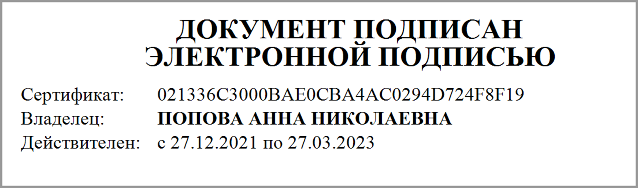 № п/пНаименование разделов и тем программыКоличество часовКоличество часовКоличество часовКоличество часовВиды деятельностиВиды, формы контроляЭлектронные(цифровые) образовательныересурсыЭлектронные(цифровые) образовательныересурсы№ п/пНаименование разделов и тем программывсегоконтрольные работыпрактические работыпрактические работыВиды деятельностиВиды, формы контроляЭлектронные(цифровые) образовательныересурсыЭлектронные(цифровые) образовательныересурсы1.1.Повторение пройденногоматериала5000Чтение текста, лекция, конспектированиеУстный опросhttps://resh.edu.ru/subject/lesson/7621/https://resh.edu.ru/subject/lesson/7621/Итого по разделуИтого по разделу52.1.Богатство и выразительность русского языка.Лингвистика как наука о язык.2000Анализировать лексические значения многозначных слов, сравнивать прямое и переносное значения слова, значения слов в синонимическом ряду и антонимической паре, значения слова и фразеологизма, наблюдать за образованием новых слов от иноязычных, использованием «старых» слов в новом значении.Самостоятельно формулировать суждения о красоте и богатстве русского языка на основе проведённого анализа.Анализировать прозаические и поэтические тексты с точки зрения использования в них изобразительно-выразительных языковых средств.Самостоятельно формулировать обобщения и выводы о словарном богатстве русского языка.Характеризовать основные разделы лингвистики.Определять основания для сравнения слова и социальных знаков (дорожные знаки, знаки сервисов, предупредительные знаки, математические символы и проч.).Характеризовать язык как систему знаков и как средство человеческого общения. Выявлять и сравнивать основные единицы языкаи речи (в пределах изученного в начальной школе)Устный опросhttps://pandia.ru/text/ 79/147/83189.phphttps://pandia.ru/text/ 79/147/83189.phpИтого по разделуИтого по разделу23.1.Язык и речь.Монолог. Диалог. Полилог.500Создавать устные монологические высказывания на основе жизненных наблюдений, чтения научно-учебной, художественной и научно-популярной литературы.Создавать устные монологические высказывания на основе жизненных наблюдений, чтения научно-учебной, художественной и научно-популярной литературы.ТестированиеТестированиеhttps://resh.edu.ru/subject/lesson/7653/cons pect/312212/https://resh.edu.ru/subject/lesson/7653/cons pect/312212/3.2.Речь как деятельность500Устно пересказывать прочитанный или прослушанный текст, в том числе с изменением лица рассказчика.Участвовать в диалоге на лингвистические темы (в рамках изученного) и диалоге/полилоге на основе жизненных наблюдений.Использовать приёмы различных видов аудирования и чтения.Устно и письменно формулировать тему и главную мысль прослушанного и прочитанного текста, вопросы по содержанию текста и отвечать на них.Анализировать содержание исходного текста, подробно и сжато передавать его в письменной форме.Устно пересказывать прочитанный или прослушанный текст, в том числе с изменением лица рассказчика.Участвовать в диалоге на лингвистические темы (в рамках изученного) и диалоге/полилоге на основе жизненных наблюдений.Использовать приёмы различных видов аудирования и чтения.Устно и письменно формулировать тему и главную мысль прослушанного и прочитанного текста, вопросы по содержанию текста и отвечать на них.Анализировать содержание исходного текста, подробно и сжато передавать его в письменной форме.Устный опросУстный опросhttps://resh.edu.ru/sub ject/lesson/7621/cons pect/306307/https://resh.edu.ru/sub ject/lesson/7621/cons pect/306307/Итого по разделуИтого по разделу104.1.Текст и его основные признаки.Композиционная структура текста.500Распознавать основные признаки текста.Членить текст на композиционно-смысловые части(абзацы)Распознавать основные признаки текста.Членить текст на композиционно-смысловые части(абзацы)УстныйопросУстныйопросhttps://resh.edu.ru/subject/lesson/7624/https://resh.edu.ru/subject/lesson/7624/4.2.Функционально-смысловые типы речи.Повествование как тип речи. Рассказ.Смысловой анализ текста. Информационная переработка текста.Редактирование текста.500Распознавать средства связи предложений и частей текста (формы слова, однокоренные слова, синонимы, антонимы, личные местоимения, повтор слова); применять эти знания при создании собственного текста (устного и письменного). Анализировать и характеризовать текст с точки зрения его соответствия основным признакам (наличие темы, главной мысли, грамматической связи предложений, цельности и относительной законченности); с точки зрения его принадлежности к функционально-смысловому типу речи. Устанавливать взаимосвязь описанных в тексте событий, явлений, процессов.Создавать тексты, опираясь на знание основных признаков текста, особенностей функционально-смысловых типов речи, функциональных разновидностей языка (в рамках изученного). Создавать тексты функционально-смыслового типа речи (повествование) с опорой на жизненный и читательский опыт; тексты с опорой на сюжетную картину.Восстанавливать деформированный текст, корректировать восстановленный текст с опорой на образец. Составлять план текста (простой, сложный) и пересказывать его содержание по плану в устной и письменной форме, в том числе с изменением лица рассказчика. Представлять сообщение на заданную тему в видепрезентации. Создавать текст электронной презентации с учётом внеязыковых требований, предъявляемых кней, и в соответствии со спецификой употребления языковых средств. Редактировать собственные/созданные другими обучающимися тексты с целью совершенствования их содержания: оценивать достоверность фактического материала, анализировать текст сточки зрения целостности, связности, информативности. Сопоставлять исходный и отредактированный тексты.Тестированиеhttps://resh.edu.ru/sub ject/lesson/7660/Итого по разделу:Итого по разделу:105.1.Функциональные разновидности языка(общее представление)200Распознавать тексты, принадлежащие к разным функциональным разновидностям языка: определять сферу использования и соотносить её стой или иной разновидностью языка.Тестирование;https://multiurok.ru/fil es/urok-po-razvitiiu- rechifunktsionalnye-raznovidnos.htmlИтого по разделу:Итого по разделу:2Раздел 6. СИСТЕМА ЯЗЫКАРаздел 6. СИСТЕМА ЯЗЫКАРаздел 6. СИСТЕМА ЯЗЫКА6.1.Фонетика. Графика. Орфоэпия600Понимать смыслоразличительную функцию звука речи в слове; приводить примеры. Распознавать звуки речи по заданным характеристикам. Определять звуковой состав слова. Классифицировать звуки по заданным признакам. Различать ударные и безударные гласные, звонкие и глухие, твёрдые и мягкие согласные. Объяснять с помощью элементов транскрипции особенности произношения и написания слов. Сравнивать звуковой и буквенный составы слова. Членить слова на слоги и правильно переносить слова со строки на строку. Определять место ударного слога, наблюдать за перемещением ударения при изменении формы слова. Наблюдать за использованием выразительных средств фонетики в поэтических произведениях. Проводить фонетический анализ слов.Употреблять слова и их формы в соответствии с основными нормами литературного произношения: нормами произношения безударных гласных звуков; мягкого или твёрдого согласного перед [э] в иноязычных словах; сочетания согласных (чн, чт и др ); грамматических форм (прилагательных на -его, -ого, возвратных глаголов с -ся, -сь и др ). Употреблять в речи слова и их формы в соответствии с нормами ударения (на отдельных примерах). Находить необходимую информацию в орфоэпическом словаре и использовать её. Правильно интонировать разные по цели и эмоциональной окраскевысказывания. Оценивать собственную и чужую речь с точки зрения соблюдения орфоэпических норм, норм ударения, интонационных норм.Устныйопросhttps://resh.edu.ru/sub ject/lesson/384/6.2.Орфография200Оперировать понятием «орфограмма» и различать буквенные и небуквенные орфограммы при проведении орфографического анализа слова. Распознавать изученные орфограммы. Применять знания по орфографии в практике правописания (в том числе применять знания о правописании разделительных ъ и ь). Находить и использовать необходимую информацию.Письменный контрольhttps://resh.edu.ru/sub ject/lesson/6359/train/ 142528/6.3.Лексикология1400Объяснять лексическое значение слова разными способами (подбор однокоренных слов; подбор синонимов и антонимов; определение значения слова по контексту, с помощью толкового словаря). Распознавать однозначные и многозначные слова, различать прямое и переносное значения слова. Сравнивать прямое ипереносное значения слова по заданному признаку. Распознавать синонимы, антонимы, омонимы. Различатьмногозначные слова и омонимы. Уметь правильно употреблять слова-паронимы. Характеризовать тематические группы слов, родовые и видовые понятия. Находить основания для тематическойгруппировки слов. Группировать слова по тематическому признаку. Проводить лексический анализ слов. Находить необходимую информацию в лексических словарях разных видов (толковые словари, словари синонимов, антонимов,омонимов, паронимов) и использовать её.Письменный контрольhttps://resh.edu.ru/sub ject/lesson/577/6.4.Морфемика. Орфография1200Характеризовать морфему как минимальную значимую единицу языка. Распознавать морфемы в слове (корень, приставку, суффикс, окончание), выделять основу слова.Определять чередование звуков в морфемах (в том числе чередование гласных с нулём звука). Проводить морфемный анализ слов. Применять знания по морфемике при выполнении языкового анализа различных видов и в практике правописания слов с изученными орфограммами. Уместно использовать слова с суффиксами оценки всобственной речи.Тестированиеhttps://resh.edu.ru/sub ject/lesson/413/Итого по разделу:Итого по разделу:347.1.Морфология как раздел лингвистики100Анализировать и характеризовать особенности грамматического значения слова в отличие от лексического. Распознавать самостоятельные (знаменательные)части речи и их формы в рамках изученного; служебные части речи; междометия, звукоподражательные слова (общее представление). Группировать слова разных частей речи по заданным признакам, находить основания для классификации. Применять знания о части речи как лексико- грамматическом разряде слов, о грамматическом значении слова, о системе частей речи в русском языке для решения практико-ориентированных учебных задач. Распознаватьимена существительные, имена прилагательные, глаголы. Проводить морфологический анализ имён существительных, частичный морфологический анализ имён прилагательных, глаголов. Применять знания по морфологии при выполнении языкового анализа различных видов в речевой практике.https://resh.edu.ru/sub ject/lesson/2244/7.2.Имя существительное2410Определять и характеризовать общее грамматическое значение, морфологические признаки и синтаксические функции имени существительного. Объяснять роль имени существительного в речи. Определять и характеризовать лексико-грамматические разряды имён существительных по значению, имена существительные собственные и нарицательные, имена существительные одушевлённые и неодушевлённые. Различать типы склонения имён существительных. Выявлять разносклоняемые и несклоняемые имена существительные. Определять род, число, падеж, тип склонения имёнсуществительных. Группировать имена существительные по заданным морфологическим признакам. Проводить морфологический анализ имён существительных. Употреблятьимена существительные в соответствии с нормами словоизменения, произношения, постановки в них ударения (в рамках изученного), употребления несклоняемых имёнсуществительных, согласования прилагательного с существительным общего рода. Применять нормы правописания имён существительных с изученными орфограммами.Письменный контрольhttps://resh.edu.ru/sub ject/lesson/7629/7.3.Имя прилагательное14100Определять и характеризовать общее грамматическое значение, морфологические признаки и синтаксические функции имени прилагательного. Характеризовать его роль в речи.Правильно склонять имена прилагательные. Применять правила правописания безударных окончаний имён прилагательных. Различать полную и краткую формы имёнприлагательных. Применять правила правописания кратких форм имён прилагательных с основой на шипящий. Анализировать особенности использования имён прилагательных в изучаемых текстах. Проводить частичный морфологический анализ имён прилагательных(в рамках изученного). Применять нормы словоизменения имён прилагательных, нормы согласования имён прилагательных с существительными общего рода, неизменяемымиименами существительными; нормы произношения, постановки ударения (в рамках изученного). Применять нормы правописания о — е после шипящих и ц в суффиксах иокончаниях имён прилагательных; правописания не с именами прилагательными.Практическаяработаhttps://resh.edu.ru/subject/lesson/7629/7.4.Глагол28100Определять и характеризовать общее грамматическое значение, морфологическиепризнаки и синтаксические функции глагола. Объяснять его роль в словосочетании ипредложении, а также в речи. Различать глаголы совершенного и несовершенного вида,возвратные и невозвратные. Применять правила правописания -тся и -ться в глаголах;суффиксов -ова- — -ева-, -ыва- — -ива-. Распознавать инфинитив и личные формыглагола,приводить соответствующие примеры. Называть грамматические свойстваинфинитива(неопределённой формы) глагола. Применять правила использования ь какпоказателя грамматической формы инфинитива. Определять основу инфинитива.Письменныйконтрольhttps://resh.edu.ru/subject/lesson/7627/Итого по разделу:Итого по разделу:678.1.Синтаксис и пунктуация какразделы лингвистики.Словосочетание200Распознавать единицы синтаксиса (словосочетание и предложение).Определять функции знаков препинания.Выделять словосочетания из предложения, распознавать словосочетания по морфологическим свойствам главного слова (именные, глагольные, наречные).Определять средства связи слов в словосочетании.Определять нарушения норм сочетания слов в составе словосочетания.Проводить синтаксический анализ словосочетаний (в рамках изученного).Распознавать единицы синтаксиса (словосочетание и предложение).Определять функции знаков препинания.Выделять словосочетания из предложения, распознавать словосочетания по морфологическим свойствам главного слова (именные, глагольные, наречные).Определять средства связи слов в словосочетании.Определять нарушения норм сочетания слов в составе словосочетания.Проводить синтаксический анализ словосочетаний (в рамках изученного).Устный опросhttps://resh.edu.ru/subject/lesson/575/8.2.Простое двусоставноепредложение500Распознавать предложения по целивысказывания(повествовательные, побудительные,вопросительные), эмоциональной окраске (восклицательные и невосклицательные), количеству грамматических основ (простые и сложные), наличию второстепенных членов(распространённые и нераспространённые) и характеризовать их. Употреблять повествовательные, побудительные, вопросительные, восклицательные предложения в речевой практике, корректируя интонацию в соответствии скоммуникативной целью высказывания.Определять главные (грамматическую основу) и второстепенные члены предложения.Определять и характеризовать морфологические средства выражения подлежащего(именем существительным или местоимением в именительном падеже, сочетанием именисуществительного в форме именительного падежа с существительным или местоимениемв форме творительного падежа с предлогом; сочетанием имени числительного в форме именительного падежа с существительным в форме родительного падежа) и сказуемого(глаголом, именем существительным, именем прилагательным).Применять правила постановки тире между подлежащим и сказуемым. Различать распространённые и нераспространённые предложения, находить основания для сравнения и сравнивать их. Определять виды второстепенных членов предложения и морфологические средства их выражения (в рамках изученного).Проводить синтаксический анализ простых двусоставных предложений.Распознавать предложения по целивысказывания(повествовательные, побудительные,вопросительные), эмоциональной окраске (восклицательные и невосклицательные), количеству грамматических основ (простые и сложные), наличию второстепенных членов(распространённые и нераспространённые) и характеризовать их. Употреблять повествовательные, побудительные, вопросительные, восклицательные предложения в речевой практике, корректируя интонацию в соответствии скоммуникативной целью высказывания.Определять главные (грамматическую основу) и второстепенные члены предложения.Определять и характеризовать морфологические средства выражения подлежащего(именем существительным или местоимением в именительном падеже, сочетанием именисуществительного в форме именительного падежа с существительным или местоимениемв форме творительного падежа с предлогом; сочетанием имени числительного в форме именительного падежа с существительным в форме родительного падежа) и сказуемого(глаголом, именем существительным, именем прилагательным).Применять правила постановки тире между подлежащим и сказуемым. Различать распространённые и нераспространённые предложения, находить основания для сравнения и сравнивать их. Определять виды второстепенных членов предложения и морфологические средства их выражения (в рамках изученного).Проводить синтаксический анализ простых двусоставных предложений.Письменныйконтрольhttps://resh.edu.ru/subject/lesson/544/8.3.Простое осложнённоепредложениеПростое осложнённоепредложение700Анализировать и распознавать неосложнённые предложения и предложения, осложнённые однородными членами или обращением. Находить в предложении однородные члены и обобщающие слова при них. Правильно интонировать эти предложения. Характеризовать роль однородных членов предложения в речи. Точно использовать слова, обозначающие родовые и видовые понятия, в конструкциях с обобщающим словом при однородных членах. Самостоятельно составлять схемы однородных членов в предложениях (по образцу).Применять пунктуационные нормы постановки знаков препинания в предложениях с однородными членами и обобщающим словом при них (в рамках изученного). Распознавать в предложении обращение.Устанавливать отсутствие грамматической связи обращения с предложением (обращение не является членом предложения).Правильно интонировать предложения с обращением.Применять правила пунктуационного оформления обращения.Проводить синтаксический анализ простых осложнённых предложений.Письменныйконтрольhttps://resh.edu.ru/subject/lesson/1218/8.4.Сложное предложениеСложное предложение410Анализировать простые и сложные предложения сточки зрения количества грамматических основ.Письменныйконтрольhttps://resh.edu.ru/subject/lesson/36/8.5.Предложения прямой речьюПредложения прямой речью300Анализировать предложения с прямой речью и сравнивать их с точки зрения позиции слов автора в предложении и пунктуационного оформления этих предложений.Письменныйконтрольhttps://resh.edu.ru/subject/lesson/38/8.6.ДиалогДиалог200Моделировать диалоги на лингвистические темы (в рамках изученного) и темы на основе жизненных наблюдений.Письменныйконтрольhttps://resh.edu.ru/subject/lesson/38/Итого по разделу:Итого по разделу:Итого по разделу:239.1.Повторение пройденногоматериалаПовторение пройденногоматериала500тестированиеПисьменныйконтрольhttps://resh.edu.ru/subject/lesson/7705/conspect/307206/Итого по разделу:Итого по разделу:Итого по разделу:510.110.1Сочинения505написание сочинений10.210.2Изложения303написание изложений10.310.3Контрольные и проверочныеработы404контрольные работы и их анализИтого по разделу:Итого по разделу:Итого по разделу:12ОБЩЕЕ КОЛИЧЕСТВО ЧАСОВ  ПО ПРОГРАММЕОБЩЕЕ КОЛИЧЕСТВО ЧАСОВ  ПО ПРОГРАММЕОБЩЕЕ КОЛИЧЕСТВО ЧАСОВ  ПО ПРОГРАММЕ170412№ п/пТема урокаКоличество часовКоличество часовКоличество часовКонтролируемые элементы содержанияПроверяемые элементы содержанияВиды, формы контроля№ п/пТема урокавсегоконтрольные работыпрактические работыКонтролируемые элементы содержанияПроверяемые элементы содержанияВиды, формы контроля1Богатство и выразительностьрусского языка100Анализ текстаБогатство и выразительность русского языкаУстный опрос2Лингвистика как наука о языке. Язык как знаковая система и средство человеческого общения. Основные единицы языка и речи: звук, морфема, слово,словосочетание, предложение.100Лингвистика как наука о языкеУстный опрос3Повторение изученного в начальной школе. Орфография. Правописание гласных и согласных в корне100Правописание корней. Морфемный анализ словаБуквенные и небуквенные орфограммы Понятие «орфограмма».Устный опрос4Повторение изученного в начальной школе. Орфография. Правописание разделительного мягкого (ь) и разделительноготвёрдого (ъ) знаков100Употребление разделительного мягкого (ь) и разделительного твёрдого (ъ) знаков Фонетический анализ слова. Морфемный анализ словаБуквенные и небуквенные орфограммы Понятие «орфограмма».Письменный контроль5Повторение изученного вначальной школе. Состав слова110Значимые части слова(морфемы)Виды морфемПисьменныйконтроль6Повторение изученного в начальной школе. Морфология.Самостоятельные и служебные части речи100Морфология. Самостоятельные и служебные части речиГрамматическое значение слова. Части речи как лексико- грамматические разряды слов. Система частей речи в русском языкеЗачет7Повторение изученного в начальной школе. Синтаксис100Второстепенные члены предложения Синтаксис. Виды предложений по цели высказывания и поэмоциональной окраске.Подлежащее и сказуемое как главные члены предложенияВиды предложений по цели высказывания и по эмоциональной окраске.Второстепенные члены предложенияПодлежащее и сказуемое как главные члены предложения. Синтаксис.Тестирование8Речь устная и письменная100Речь устная и письменная, монологическая и диалогическая, полилогУстный опрос9Монолог. Диалог. Полилог100Отбор языковых средств в тексте в зависимости от темы, цели, адресата и ситуацииобщенияРечь устная и письменная, монологическая и диалогическая, полилогУстный опрос10Речевые формулы приветствия, прощания, просьбы, благодарности100Овладение основными нормами речевого этикета. Отбор языковых средств в  тексте взависимости от темы, цели,  адресата и ситуации общенияРечевые формулы приветствия, прощания, просьбы, благодарностиУстный опрос11Виды речевой деятельности (говорение, слушание, чтение, письмо), их особенности100Отбор языковых средств в тексте в зависимости от темы, цели, адресата и ситуацииобщенияРечь устная и письменная, монологическая и диалогическая, полилогТестирование12Виды аудирования: выборочное, ознакомительное, детальное100Отбор языковых средств в тексте в зависимости от темы, цели, адресата и ситуацииобщенияПодробное и сжатое изложение содержания текста. Изложение - содержание текста с изменением лица рассказчикаУстный опрос13Виды чтения: изучающее, ознакомительное, просмотровое, поисковое100Отбор языковых средств в тексте в зависимости от темы,цели, адресата и ситуации общенияПрактическая работа14Понятие о тексте. Тема, главная мысль текста. Микротемы текста100Текст как речевое произведение.Смысловая и композиционная целостность текстаПонятие о тексте. Основные признаки текста. Тема и главная мысль текста, микротемаУстный опрос15Композиционная структура текста. Абзац100Текст как речевое произведение. Смысловая и композиционная целостность текстаАбзац как средство членения текста на композиционно- смысловые частиПрактическая работа16Средства связи предложений и частей текста100Средства связи предложений в текстеСредства связи предложений и частей текста (формы слова, однокоренные слова, синонимы, антонимы, личные местоимения, повтор слова и др.)Практическая работа17Функционально-смысловые типыречи: описание, повествование, рассуждение100Стили и функционально- смысловые типы речиФункционально-смысловые типы речи: описание, повествование, рассуждениеТестирование18Повествование как тип речи.Рассказ100Стили и функционально-смысловые типы речиПовествование как тип речи. РассказПрактическаяработа19Повествование как тип речи.Рассказ. Практикум100Стили и функционально-смысловые типы речиПовествование как тип речи. РассказПисьменныйконтроль20Сочинение по сюжетной картине101Создание текстов различных стилей и функционально-смысловых типов речиФункционально-смысловые типы речи: описание, повествование, рассуждениеПисьменный контроль21Смысловой анализ текста100Анализ текстаСмысловой анализ текста: его композиционных особенностей, количества микротем и абзацев, способов и средств связи предложений в тексте; использованиеязыковых средств выразительности (сравнение, эпитет, олицетворение, метафора)Практическая работа22Смысловой анализ текста. Практикум100Анализ текстаСмысловой анализ текста: его композиционных особенностей, количества микротем и абзацев, способов и средств связи предложений в тексте; использование языковых средств выразительности (сравнение, эпитет,олицетворение, метафора)Письменный контроль23Информационная переработкатекста: простой и сложный план текста100Информационная обработкатекстов различных стилей и жанровИнформационная переработка текста. Простой и сложный план текстаПисьменный контроль24Изложение и его виды101Информационная обработка текстов различных стилей и жанровСмысловой анализ текста: его композиционных особенностей, количества микротем и абзацев, способов и средств связи предложений в тексте; использование языковых средств выразительности (сравнение, эпитет, олицетворение, метафора)Письменный контроль; изложение25Функциональные разновидности языка.100Стили и смысловые типы речи функционально-Понятие о функциональных разновидностях языка (общее представление)Устный опрос26Изложение. Проверочная работа101Информационная обработкатекстов различных стилей и жанровПодробное и сжатое изложение содержания текста.Изложение -содержание текста с изменением лица рассказчикаПисьменный контроль27Редактирование текста100Отбор языковых средств в тексте в зависимости от темы,цели, адресата и ситуации общенияПисьменный контроль28Фонетика и графика как разделы лингвистики. Звук как единица языка. Смыслоразличительная роль звука. Система гласных звуков100Звуки и буквыЗвук как единица языка Система гласных звуков Смыслоразличительная роль звука.Фонетика и графика как разделы лингвистикиТестирование29Система согласных звуков. Основные выразительные средства фонетики100Анализ средств выразительностиЗвуки и буквыСистема согласных звуковЗачет30Слог. Ударение. Свойства русскогоударения100Фонетический анализ словаСлог. Ударение. Свойства русского ударенияУстный опрос31Изменение звуков в речевом потоке. Элементы фонетической транскрипции100Звуки и буквыИзменение звуков в речевом потоке Элементы фонетической транскрипцииПисьменный контроль32Соотношение звуков и букв. Прописные и строчные буквы. Способы обозначения [й’],мягкости согласных. Фонетический анализ слова100Звуки и буквы Фонетический анализ словаПрописные и строчные буквы Способы обозначения [й`]Способы обозначения мягкости согласных Элементы фонетической транскрипцииПисьменный контроль33Орфоэпия как раздел лингвистики. Основные орфоэпические нормы. Интонация, её функции. Основные элементы интонации100Орфоэпические нормыУстный опрос34Орфография. Орфограмма.Буквенные и небуквенные орфограммы100ОрфографияОрфография как раздел лингвистикиПонятие «орфограмма». Буквенные и небуквенные орфограммыПисьменный контроль35Правописание разделительных Ъ и Ь00Употребление Ь иЪ.Фонетический анализ слова. Морфемный анализ словаПравописание разделительных ъ и ьТестирование36Повторение тем "Фонетика, графика, орфоэпия", «Орфография".Проверочная работа100Фонетический анализ словаОрфография как раздел лингвистики Фонетика и графика как разделы лингвистикиПрактическая работа37Лексикология как разделлингвистики. Лексическое значение слова100Лексическое значение словаЛексикология как раздел лингвистикиПрактическая работа38Основные способы толкованиялексического значения слова100Лексическое значение словаОсновные способы толкования лексического значения словаУстный опрос39Слова однозначные имногозначные100Лексическое значение словаСлова однозначные и многозначныеУстный опрос40Прямое и переносное значенияслова100Лексическое значение словаПрямое и переносное значения словУстный опрос41Тематические группы слов100Лексический анализ словаТематические группы словПрактическаяработа42Обозначение родовых и видовых понятий100Лексический анализ словаОбозначение родовых и видовых понятийПисьменный контроль43Синонимы100Синонимы. Антонимы.ОмонимыСинонимыТестирование44Антонимы100Синонимы. Антонимы. ОмонимыАнтонимыТестирование45Омонимы100Синонимы. Антонимы. ОмонимыОмонимыТестирование46Паронимы100Лексический анализ словаПаронимыТестирование47Разные виды лексических словарей100Лексический анализ словаРазные виды лексических словарей и их роль в овладениисловарным богатством родного языкаУстный опрос48Строение словарной статьи100Лексический анализ словаЛексический анализ слова (в рамках изученного)Устный опрос49Лексический анализ слова100Лексический анализ словаЛексический анализ слова (в рамках изученного)Практическаяработа50Сочинение. Рассказ о событии101Создание текстов различных стилей и функционально-смысловых типов речиФункционально-смысловые типы речи: описание, повествование, рассуждениеПисьменный контроль51Повторение темы "Лексикология ". Проверочная работа100Лексический анализ словаЛексический анализ слова (в рамках изученного)Практическая работа52Морфемика как раздел лингвистики. Морфема как минимальная значимая единица языка100Значимые части слова (морфемы)Морфема как минимальная значимая единица языка Морфемика как раздел лингвистикиТестирование53Основа слова100Значимые части слова(морфемы)Виды морфемПрактическаяработа54Виды морфем100Значимые части слова(морфемы)Виды морфемПисьменныйконтроль55Чередование звуков в морфемах100Значимые части слова(морфемы)Чередование звуков в морфемах (в том числе чередование)гласных с нулём звука)Практическаяработа56Морфемный анализ слова100Морфемный анализ словаМорфемный анализ словаПисьменныйконтроль57Правописание корней с безударными проверяемыми инепроверяемыми гласными100Правописание корней. Морфемный анализ словаПравописание корней с безударными проверяемыми и непроверяемыми гласными (в рамках изученного)Письменный контроль58Правописание корней с проверяемыми, непроверяемыми,непроизносимыми согласными100Правописание корней. Морфемный анализ словаПравописание корней с проверяемыми и непроверяемыми непроизносимыми согласными (в рамках изученного)Письменный контроль59Правописание Ё-О после шипящихв корне слова100Употребление гласных букв О/Е(Ё) после шипящих и ЦПравописание ё/о после шипящих в корне словаТестирование60Правописание неизменяемых написьме приставок100Правописание приставокПравописание неизменяемых на письме приставок иприставок на з (с)Зачет61Правописание приставок на -З (-С)100Правописание приставокПравописание неизменяемых на письме приставок иприставок наз (с)Тестирование62Правописание Ы — И послеприставок100Орфографический анализПравописание ы/и после приставокЗачет63Правописание Ы — И после Ц100Орфографический анализПравописание ы/и после цЗачет64Повторение темы "Морфемика.Орфография".Проверочная работа100Морфемный анализ словаОрфографический анализ словаМорфемика как раздел лингвистикиТестирование65Морфология как раздел лингвистики. Грамматическое значение слова, его отличие от лексического.Части речи как лексико- грамматические разряды слов. Система частей речи в русском языке100Самостоятельные ислужебные части речиГрамматическое значение слова Морфология как раздел лингвистики. Система частей речи в русском языкеЧасти речи как лексико-грамматические разряды словУстный опрос66Имя существительное как часть речи. Роль имени существительногов речи100Самостоятельные части речиОбщее грамматическое значение, морфологические признаки и синтаксическая роль имени существительногоПисьменный контроль67Сочинение-фантазия (например, современная сказка)101Самостоятельные части речиОбщее грамматическое значение, морфологические признаки и синтаксическая роль имени существительного. Речь устная и письменная, монологическая и диалогическая, полилогПисьменный контроль68Лексико-грамматические разряды имён существительных: имена существительные собственные инарицательные, одушевленные и неодушевленные100Самостоятельные части речиЛексико-грамматические разряды имен существительных Общее грамматическое значение, морфологические признаки и синтаксическая роль имени существительногоТестирование69Правописание собственных имён существительных100Самостоятельные части речиОбщее грамматическое значение, морфологические признаки и синтаксическая роль имени существительного.Правописание собственных имён существительныхТестирование70Род, число, падеж имени существительного (повторение изученного в начальной школе)100Самостоятельные части речиНормы словоизменения, произношения имён существительных, нормы постановки ударенияПрактическая работа71Имена существительные общего рода100Самостоятельные части речиОбщее грамматическое значение, морфологическиепризнаки и синтаксическая роль имени существительногоПрактическаяработа72Имена существительные, имеющие форму только единственного или только множественного числа100Самостоятельные части речиНормы словоизменения, произношения имён существительных, нормы постановки ударенияТестирование73Сжатое изложение101Отбор языковых средств в тексте в зависимости от темы, цели, адресата и ситуации общенияПодробное и сжатое изложение содержания текста. Изложение -содержание текста с изменением лица рассказчикаПисьменный контроль74Типы склонения имёнсуществительных (повторение изученного в начальной школе)100Самостоятельные части речиТипы склонения имён существительныхЗачет75Правописание ь на конце имён существительных  после шипящих100Употребление Ь и ЪПравописание ь на конце имён существительных послешипящихПисьменныйконтроль76Разносклоняемые именасуществительные100Самостоятельные части речиРазносклоняемые имена существительныеПисьменныйконтроль77Правописание безударныхокончаний имён существительных100Правописание падежныхокончанийПравописание безударных окончаний имёнсуществительныхПрактическаяработа78Имена существительныесклоняемые и несклоняемые100Самостоятельные части речиНесклоняемые имена существительныеПрактическаяработа79Род несклоняемых имёнсуществительных100Самостоятельные части речиНесклоняемые имена существительныеЗачет80Морфологический анализ имёнсуществительных100Морфологический анализ словаОбщее грамматическое значение, морфологическиепризнаки и синтаксическая роль имени существительногоПисьменныйконтроль81Нормы словоизменения, произношения имён существительных, нормы постановки ударения100Орфоэпические нормыНормы словоизменения, произношения имён существительных, нормы постановки ударенияУстный опрос82Правописание О и Е после шипящих и Ц в окончаниях имён существительных100Употребление гласных букв О/Е (Ё)после шипящих и ЦПравописание о/е (ё) после шипящих и ц в суффиксах и окончаниях имён существительныхПисьменный контроль83Правописание О и Е (Ё) послешипящих и Ц в суффиксах имён существительных100Употребление гласных букв О/Е (Ё)после шипящих и ЦПравописание о/е (ё) после шипящих и ц в суффиксах и окончаниях имён существительныхПисьменный контроль84Правописание суффиксов -ЧИК-/- ЩИК- имен существительных100Правописание суффиксовразличных частей речи (кроме - Н-/- НН-)Правописание суффиксов -чик-/-щик-, -ек-/-ик- (-чик-) имён существительныхТестирование85Правописание суффиксов -ЕК-/- ИК- имен существительных100Правописание суффиксов различных частей речи (кроме -Н-/- НН-)Правописание суффиксов -чик-/-щик-, -ек-/-ик- (-чик-) имён существительныхТестирование86Слитное и раздельное написание НЕ с именами существительными100Слитное и раздельноенаписание НЕ с различными частями речиСлитное и раздельное написание не с именами существительнымиТестирование87Правописание корней с чередованием А // О: -ЛАГ-/-ЛОЖ-;-РАСТ- / -РАЩ- / -РОС-100Правописание корнейПравописание корней с чередованием о//а: -лаг-/-лож-, -раст-/-ращ-/рос-, -гор-/-гар-, -зор-/-зар-; -клан-/-клон, -скак-/ - скоч-Зачет88Правописание корней счередованием А // О: -ГАР-/-ГОР-, - ЗАР- / -ЗОР-100ПравописаниекорнейПравописание корней с чередованием о//а: -лаг-/-лож-, -раст-/-ращ-/рос-, -гор-/-гар-, -зор-/-зар-; -клан-/-клон, -скак-/ - скоч-Зачет89Правописание корней с чередованием А // О: -КЛАН-/ -КЛОН-, -СКАК-/-СКОЧ-100Правописание корнейПравописание корней с чередованием о//а: -лаг-/-лож-, -раст-/-ращ-/рос-, -гор-/-гар-, -зор-/-зар-; -клан-/-клон, -скак-/ - скоч-Зачет90Повторение по теме "Имя существительное". Проверочная работа110Морфологический анализ слова Орфографический анализ словаОбщее грамматическое значение, морфологические признаки и синтаксическая роль имени существительногоКонтрольная работа91Имя прилагательное как часть речи. Роль имени прилагательного в речи100Самостоятельные части речиОбщее грамматическое значение, морфологические признаки и синтаксическая роль имени прилагательного.Роль имени прилагательного в речиУстный опрос92Выборочное изложение (функционально-смысловой тип речи описание, фрагмент изхудожественного текста)101Самостоятельные части речиРоль имени прилагательного в речиУстный опрос93Склонение имён прилагательных(повторение изученного в начальной школе)100Правописание падежных и родовых окончанийПравописание безударных окончаний имён прилагательныхУстный опрос94Правописание безударныхокончаний имён прилагательных100Правописание падежных и родовых окончанийПравописание безударных окончаний имён прилагательныхПрактическаяработа95Имена прилагательные полные и краткие, их синтаксическиефункции100Самостоятельные части речиПолная и краткая формы имён прилагательных, их синтаксическая рольЗачет96Правописание кратких форм имёнприлагательных сосновой на шипящий100Орфографический анализПравописание кратких форм имён прилагательных с основой на шипящийПисьменный контроль97Морфологический анализ имён прилагательных100Морфологический анализ словаОбщее грамматическое значение, морфологическиепризнаки и синтаксическая роль имени прилагательного. Роль имени прилагательного в речиПрактическая работа98Подробное изложение101Отбор языковых средств в тексте в зависимости от темы,цели, адресата и ситуации общенияПодробное и сжатое изложение содержания текста. Изложение -содержание текста с изменением лица рассказчикаПисьменный контроль99Нормы произношения имен прилагательных, нормы постановкиударения100Орфоэпические нормыНормы словоизменения, произношения имён прилагательных, постановки ударения (в рамках изученного)Устный опрос100Нормы словоизменения имен прилагательных100Грамматические нормы (морфологические нормы)Нормы словоизменения, произношения имён прилагательных, постановки ударения (в рамках изученного)Письменный контроль101Буквы О и Е после шипящих и Ц вокончаниях имён прилагательных100Употребление гласных букв О/Е(Ё)после шипящих и ЦПравописание о/е после шипящих и ц в суффиксах иокончаниях имён прилагательныхПрактическаяработа102Буквы О и Е после шипящих и Ц всуффиксах имён прилагательных100Употребление гласных букв О/Е(Ё)после шипящих и ЦПравописание о/е после шипящих и ц в суффиксах иокончаниях имён прилагательныхПисьменныйконтроль103Правописание О и Е (Ё) после шипящих и Ц в суффиксах и окончаниях имён существительныхи прилагательных100Употребление гласных букв О/Е (Ё)после шипящих и ЦПравописание о/е после шипящих и ц в суффиксах и окончаниях имён существительных и прилагательныхПисьменный контроль104Слитное и раздельное написание НЕ с именами прилагательными100Слитное и раздельное написание НЕ с различнымичастями речиСлитное и раздельное написание не с именами прилагательнымиПисьменный контроль105Сочинение-описание101Создание текстов различных стилей и функционально-смысловых типов речиФункционально-смысловые типы речи: описание, повествование, рассуждениеПисьменный контроль106Повторение по теме "Имяприлагательное". Проверочная работа110Морфологический анализ слова Орфографический анализ словаОбщее грамматическое значение, морфологическиепризнаки и синтаксическая роль имени прилагательного. Роль имени прилагательного в речиКонтрольная работа107Глагол как часть речи. Роль глаголав словосочетании и предложении, в речи100Самостоятельные части речиОбщее грамматическое значение, морфологические признаки и синтаксическая роль глагола. Роль глагола в речиЗачет108Инфинитив и его грамматические свойства. Основа инфинитива (прошедшего времени), основа настоящего (будущего простого)времени глагола100Самостоятельные части речиОбщее грамматическое значение, морфологические признаки и синтаксическая роль глагола. Роль глагола в речиПисьменный контроль109Глаголы совершенного и несовершенного вида100Самостоятельные части речиГлаголы совершенного и несовершенного вида, возвратные и невозвратныеТестирование110Глаголы совершенного инесовершенного вида(практикум)100Самостоятельные части речиГлаголы совершенного и несовершенного вида, возвратныеи невозвратныеТестирование111Глаголы возвратные иневозвратные100Самостоятельные части речиОбщее грамматическое значение, морфологическиепризнаки и синтаксическая роль глагола. Роль глагола в речиЗачет112Правописание -ТСЯ и -ТЬСЯ в глаголах100Орфографический анализПравописание в глаголах -тся и -ться, суффиксов -ова/ева-, - ыва/ива-Письменный контроль113Правописание суффиксов -ОВА- / - ЕВА-, -ЫВА-/ -ИВА- в глаголах100Правописание суффиксов различных частей речи (кроме -Н-/-НН-)Правописание в глаголах -тся и -ться, суффиксов -ова/ева-, - ыва/ива-Тестирование114Правописание суффиксов -ОВА- / - ЕВА-, -ЫВА-/-ИВА- в глаголах.Практикум100Правописание суффиксов различных частей речи (кроме -Н-/-НН-)Правописание в глаголах -тся и -ться, суффиксов -ова/ева-, - ыва/ива-Тестирование115Изменение глаголов по временам.Настоящее время: значение, образование, употребление100Самостоятельные части речиОбщее грамматическое значение, морфологические признаки и синтаксическая роль глагола. Роль глагола в речиПисьменный контроль116Прошедшее время: значение,образование, употребление100Самостоятельные части речиОбщее грамматическое значение, морфологическиепризнаки и синтаксическая роль глагола. Роль глагола в речиПисьменныйконтроль117Будущее время: значение, образование, употребление100Самостоятельные части речиОбщее грамматическое значение, морфологические признаки и синтаксическая роль глагола. Роль глагола в речиПрактическая работа118Функционально-смысловые типыречи: описание, повествование, рассуждение. Практикум100Стили и функционально- смысловые типы речиФункционально-смысловые типы речи: описание, повествование, рассуждениеЗачет119Изменение глаголов по лицам и числам. Типы спряжения глагола (повторение). Разноспрягаемыеглаголы100Самостоятельные части речиСпряжение глаголаПисьменный контроль120Изменение глаголов по лицам и числам. Типы спряжения глагола.Практикум100Самостоятельные части речиСпряжение глаголаПисьменный контроль121Правописание безударных личных окончаний глаголов100Правописание личныхокончаний	глаголов и суффиксов причастийПравописание безударных личных окончаний глаголаПисьменный контроль122Правописание безударных личных окончаний глаголов. Практикум100Правописание личныхокончаний	глаголов и суффиксов причастийПравописание безударных личных окончаний глаголаТестирование123Изложение содержание текста с изменением лица рассказчика101Отбор языковых средств в тексте в зависимости от темы, цели, адресата и ситуации общенияПодробное и сжатое изложение содержания текста. Изложение - содержание текста с изменением лица рассказчикаПисьменный контроль124Морфологический анализ глагола100Морфологический анализ словаОбщее грамматическое значение, морфологическиепризнаки и синтаксическая роль глагола. Роль глагола в речиПисьменныйконтроль125Средства связи предложений и частей текста. Практикум100Средства связи предложений в текстеСредства связи предложений и частей текста (формы слова, однокоренные слова, синонимы, антонимы, личныеместоимения, повтор слова и др.)Письменный контроль126Правописание Ь в инфинитиве, в форме 2 лица единственного числапосле шипящих100Употребление Ь и ЪИспользование ь как показателя грамматической формы в инфинитиве, в форме 2-го лица единственного числаПисьменный контроль127Правописание Ь в инфинитиве, в форме 2 лица единственного числапосле шипящих. Практикум100Употребление Ь и ЪИспользование ь как показателя грамматической формы в инфинитиве, в форме 2-го лица единственного числаПисьменный контроль128Сочинение-повествование101Создание текстов различных стилей и функционально-смысловых типов речиФункционально-смысловые типы речи: описание, повествование, рассуждениеПисьменный контроль129Правописание гласной передсуффиксом -Л- в формах прошедшего времени глагола100Правописание суффиксовразличных частей речи (кроме - Н-/-НН-)Правописание гласной перед суффиксом -л- в формах прошедшего времени глаголаУстный опрос130Правописание гласной перед суффиксом -Л- в формах прошедшего времени глагола.Практикум100Правописание суффиксов различных частей речи (кроме - Н-/-НН-)Правописание гласной перед суффиксом -л- в формах прошедшего времени глаголаПисьменный контроль131Слитное и раздельное написание НЕ с глаголами100Слитное и раздельное написание НЕ с различнымичастями речиСлитное и раздельное написание не с глаголамиПисьменный контроль132Нормы постановки ударения вглагольных формах100Орфоэпические нормыУстный опрос133Нормы словоизменения глаголов100Грамматические нормы(морфологические нормы)Общее грамматическое значение, морфологическиепризнаки и синтаксическая роль глагола. Роль глагола в речиПисьменныйконтроль134Правописание корней счередованием Е // И100Правописание корнейПравописание корней с чередованием е/иПисьменныйконтроль135Правописание корней с чередованием Е // И. Практикум100Правописание корнейПравописание корней с чередованием е/иТестирование136Повторение по теме "Глагол".Проверочная работа110Морфологический анализ слова.Орфографический анализ словаОбщее грамматическое значение, морфологические признаки и синтаксическая роль глагола. Роль глагола в речиКонтрольнаяработа137Синтаксис и пунктуация как разделы лингвистики.Словосочетание и предложение как единицы синтаксиса. Знаки препинания и их функции100Пунктуационный анализПунктуация как раздел лингвистики. Синтаксис как раздел лингвистикиУстный опрос138Словосочетание и его признаки. Основные виды словосочетаний по морфологическим свойствам главного слова (именные, глагольные, наречные). Средствасвязи слов в словосочетании100СловосочетаниеВиды словосочетаний по характеру главного слова. Средства связи слов в словосочетанииСловосочетание и предложение как единицы синтаксисаПисьменный контроль139Синтаксический анализсловосочетаний100СловосочетаниеВиды словосочетаний по характеру главного слова.Средства связислов в словосочетанииПисьменныйконтроль140Предложение и его признаки. Виды предложений по цели высказывания: смысловые и интонационные особенности, знаки препинания в конце предложения100Предложение.Грамматическая (предикативная) основа предложения.Подлежащее и сказуемое как главные члены предложенияВиды предложений по цели высказывания и эмоциональной окраскеПредложение как единица синтаксисаУстный опрос141Виды предложений по эмоциональной окраске:смысловые и интонационные особенности, знаки препинания в конце предложения100Предложение. Грамматическая (предикативная) основа предложения.Подлежащее и сказуемое какглавные члены предложенияВиды предложений по цели высказывания и эмоциональной окраскеУстный опрос142Главные члены предложения (грамматическая основа).Подлежащее, морфологические средства его выражения100Предложение. Грамматическая (предикативная) основа предложения. Подлежащее и сказуемое как главные члены предложенияГлавные члены предложения (грамматическая основа) Морфологические средства выражения подлежащего (в виде имени существительного или местоимения в именительном падеже, сочетания имени существительного в формеименительного падежа с существительным или местоимением в форме творительного падежа с предлогом; сочетания имени числительного в форме именительного падежа с существительным в форме родительного падежа), сказуемого(в виде глагола, имени существительного, имени прилагательного)Письменный контроль143Главные члены предложения (грамматическая основа).Сказуемое, морфологические средства его выражения100Предложение. Грамматическая (предикативная) основа предложения. Подлежащее исказуемое как главные члены предложенияГлавные члены предложения (грамматическая основа)Практическая работа144Тире между подлежащим исказуемым100Знаки препинания междуподлежащими сказуемымТире между подлежащим и сказуемымПрактическаяработа145Предложения распространённые и нераспространённые.Второстепенные члены предложения100Второстепенные члены предложения Распространённые и нераспространённые предложенияВторостепенные члены предложения (определение, дополнение, обстоятельство), типичные средства их выражения (в рамках изученного)Предложения распространённые и нераспространённыеПисьменный контроль146Второстепенные членыпредложения. Определение и типичные средства его выражения(в рамках изученного)100Второстепенные членыпредложенияВторостепенные члены предложения (определение,дополнение, обстоятельство), типичные средства их выражения (в рамках изученного)Предложения распространенные и нераспространенныеПрактическаяработа147Дополнение (прямое и косвенное) и типичные средства его выражения(в рамках изученного)100Второстепенные члены предложенияВторостепенные члены предложения (определение, дополнение, обстоятельство), типичные средства их выражения (в рамках изученного)Практическая работа148Обстоятельство и типичные средства его выражения (в рамках изученного).Виды обстоятельств по значению100Второстепенные члены предложенияВторостепенные члены предложения (определение, дополнение, обстоятельство), типичные средства их выражения (в рамках изученного)Практическая работа149Сжатое изложение101Отбор языковых средств в тексте в зависимости от темы,цели, адресата и ситуации общенияПодробное и сжатое изложение содержания текста. Изложение -содержание текста с изменением лица рассказчикаПисьменный контроль150Синтаксический анализ простых двусоставных предложений100Синтаксический анализ простогопредложенияПредложения простые и сложныеПисьменныйконтроль151Простое осложненное предложение. Однородные члены предложения, их роль в речи.Предложения с однородными членами (без союзов, с одиночным союзом И, союзами А, НО, ОДНАКО, ЗАТО, ДА (в значении И), ДА (в значении НО)) и ихпунктуационное оформление100Осложнённое простое предложениеОднородные члены предложенияПисьменный контроль152Предложения с однородными членами (без союзов, с одиночным союзом И, союзами А, НО, ОДНАКО, ЗАТО, ДА (в значении И), ДА (в значении НО)) и их пунктуационное оформление.Практикум100Знаки препинания в простом осложнённом предложенииЗнаки препинания в предложениях с однородными членами; с обобщающим словом при однородных членахПисьменный контроль153Предложение с обобщающим словом при однородных членах и ихпунктуационное оформление100Знаки препинания в простом осложнённом предложенииЗнаки препинания в предложениях с однородными членами; с обобщающим словом при однородных членахПисьменный контроль154Сочинение по картине101Создание текстов различных стилей и функционально-смысловых типов речиФункционально-смысловые типы речи: описание, повествование, рассуждениеПисьменный контроль155Предложения с обращениями. Обращение (однословное и неоднословное) и средства его выражения. Пунктуационное оформление обращения100Осложнённое простое предложениеОбращениеПисьменный контроль156Синтаксический анализ простых осложнённых предложений100Синтаксический анализ простого предложенияПредложения простые и сложныеПисьменныйконтроль157Пунктуационный анализ простых осложнённых  предложений100Пунктуационный анализПредложения простые и сложныеПрактическаяработа158Предложения простые и сложные. Сложные предложения сбессоюзной и союзной связью100Сложное предложениеПредложения простые и сложныеПисьменный контроль159Предложения сложносочинённые исложноподчинённые (общее представление, практическоеусвоение)100Сложное предложениеПредложения простые и сложныеТестирование160Пунктуационное оформление сложных предложений, состоящих из частей, связанных бессоюзной связью и союзами И, НО, А,ОДНАКО, ЗАТО, ДА100Знаки препинания в сложном предложении с союзной и бессоюзной связьюПредложения простые и сложныеПрактическая работа161Пунктуационное оформление сложных предложений, состоящих из частей, связанных бессоюзной связью и союзами И, НО, А, ОДНАКО, ЗАТО, ДА.Практикум100Знаки препинания в сложном предложении с союзной и бессоюзной связьюПредложения простые и сложныеПрактическая работа162Предложения с прямой речью. Пунктуационное оформлениепредложений с прямой речью100Знаки препинания при прямой речи, цитированииПредложения с прямой речьюПрактическая работа163Диалог. Пунктуационноеоформление диалога100Знаки препинания при прямой речи, цитированииДиалогОформление диалога на письмеПисьменныйконтроль164Повторение темы "Синтаксис ипунктуация". Проверочная работа100Синтаксический анализ простого предложенияСинтаксис как раздел лингвистикиКонтрольнаяработа165Повторение изученного в 5 классе. Фонетика. Графика. Орфография.Орфоэпия100Орфографический анализ Орфоэпические нормыФонетический анализ словаЭлементы фонетической транскрипцииПрактическая работа166Повторение изученного в 5 классе. Лексикология100Лексический анализ словаЛексический анализ слова (в рамках изученного)Устный опрос167Повторение изученного в 5 классе.Морфемика. Орфография100Морфемный	 анализ словаОрфографический анализ словаМорфемный анализ словаТестирование;168Повторение изученного в 5 классе. Морфология. Орфография100Грамматические нормы (морфологические нормы)Морфологический анализ слова Орфографический анализОбщее грамматическое значение, морфологические признаки и синтаксическая роль глагола. Роль глагола в речи Общее грамматическое значение, морфологические признаки и синтаксическая роль имени прилагательного.Роль имени прилагательного в речиОбщее грамматическое значение, морфологические признаки и синтаксическая роль имени существительногоЗачет;169Итоговая контрольная работа за курс 5 класса110Анализ текста Лексический анализ слова. Морфемный анализ словаМорфологический анализ слова Орфографический анализ Орфоэпические нормы Синтаксический анализпростого предложения Фонетический анализ словаОсновные разделы лингвистикиКонтрольная работа170Устное сочинение. Рассказ о событии101Создание текстов различных стилей и функционально-смысловых типов речиРечь устная и письменная, монологическая и диалогическая, полилогУстный опросОБЩЕЕ КОЛИЧЕСТВО ЧАСОВ ПО ПРОГРАММЕОБЩЕЕ КОЛИЧЕСТВО ЧАСОВ ПО ПРОГРАММЕ17050